INSTITUCIÓN EDUCATIVA MARCO FIDEL SUAREZSEDE ESTADIOPLAN DE APOYO EN CASA ÁREA DE ÉTICA Y VALORES GRADO 7.1MARZO 26 - 2020OBJETIVO DE GRADO: Reconocer los valores, la norma y el ejercicio de la autoridad que se practican en las instituciones sociales, como principio para la buena convivencia.ACTIVIDAD                                                                       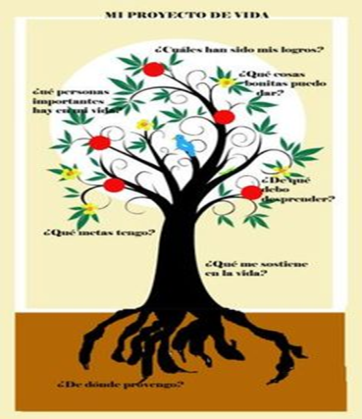 Elaborar de forma personalizada una carpeta para su  PROYECTO DE VIDA, la cual deberá contener los siguientes elementos:Fotografía actualizada personalAutobiografíaUn árbol de amigos de mayor importanciaUna descripción de sus gustos deportivos, culturales, gastronómicos entre otros.Elaborar un horario o cronograma de actividades y deberes que realiza diariamente en su casaRecuerda utilizar tu creatividad para elaborar la carpeta , utiliza los colores , la regla, los materiales que selecciones serán de tu gusto , puedes reemplazar las fotos por dibujos .Responsable: Bibiana Maria Mesa              